Basketball District competition 3rd December 2015 @ James HornsbyOn the 3rd December we were host to the district basketball competition that took place at James Hornsby School which saw 15 teams throughout the Basildon area take part. There were 8 A teams, 4 B teams and 3 C teams. There were 2 competitions taking place. Results are below:Competition Results	Congratulations to Greensted who won the A competition and qualify for the county finals.Congratulations to St Anne Line B for winning the B/C competition.A massive well done to all that took part. 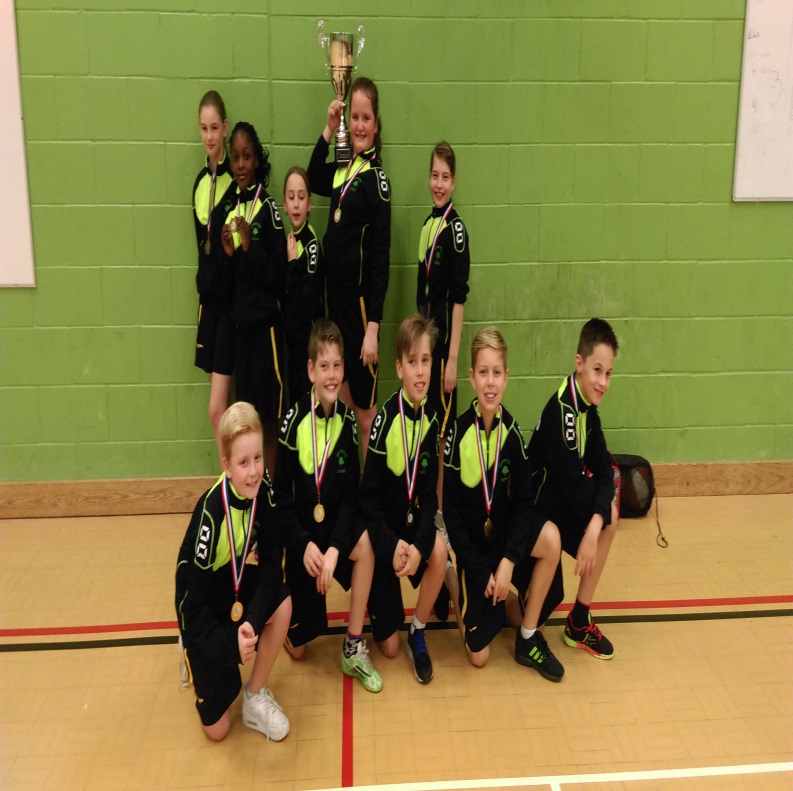 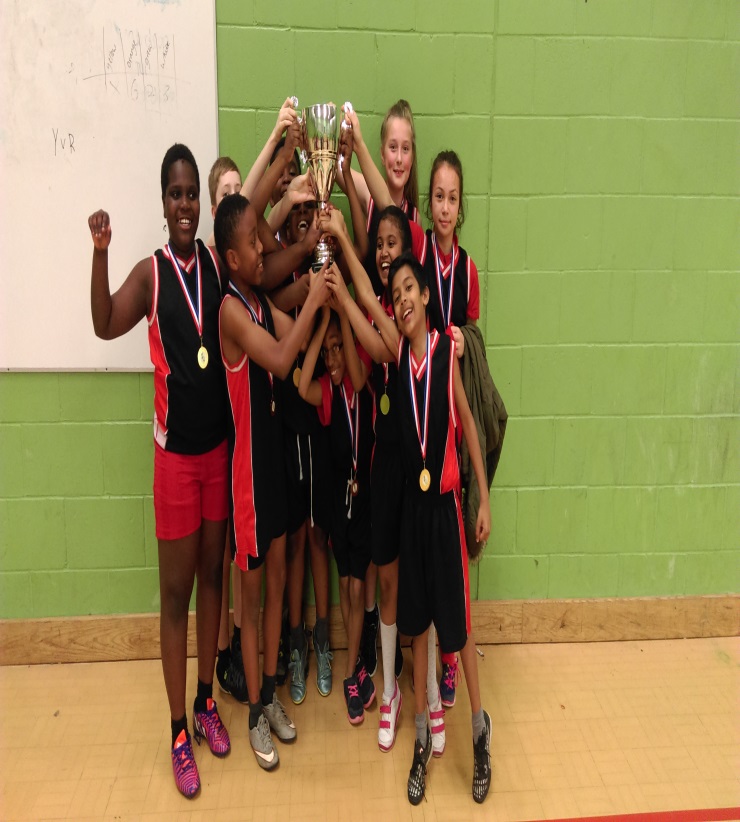 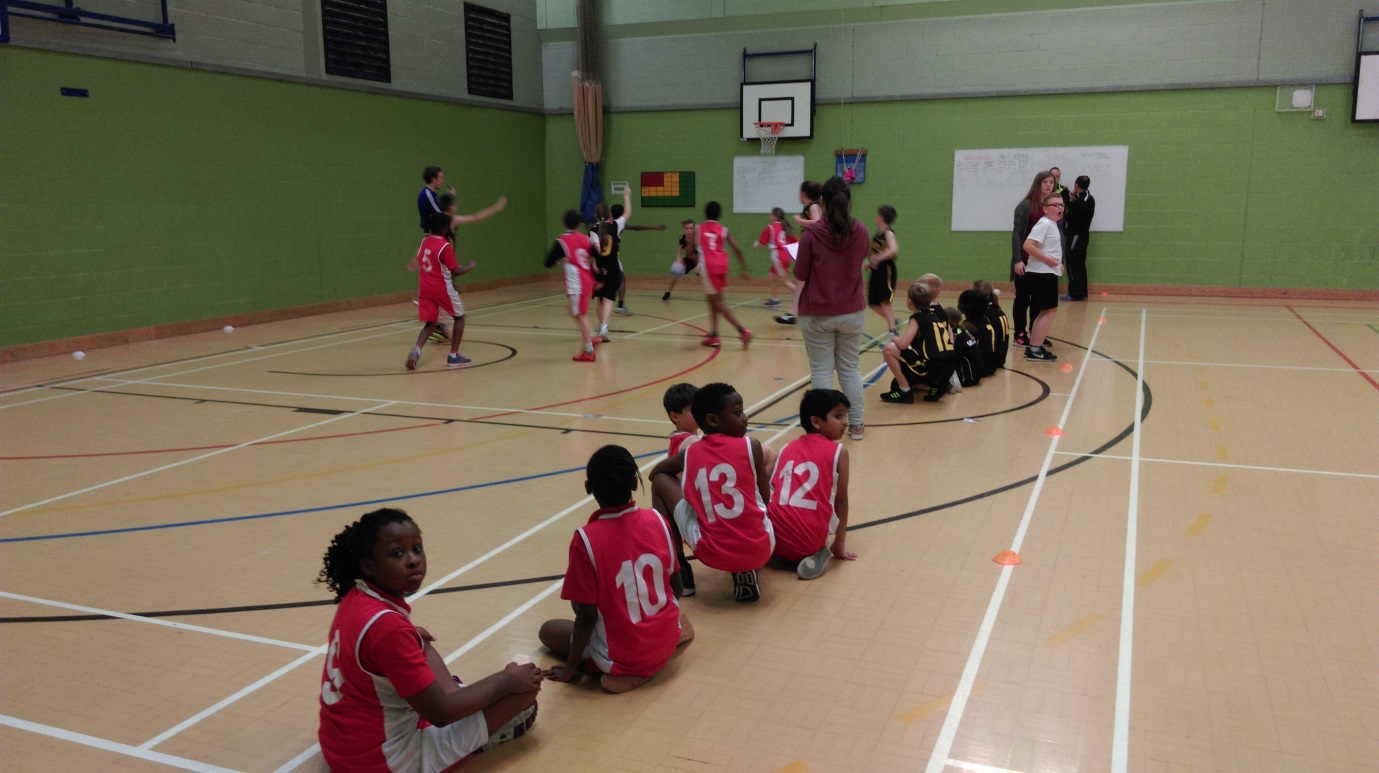  A Competition ResultsB/C Competition1st Greensted A- 21pts2nd Lee Chapel A- 18pts3rd Cherrytree A- 12pts4th St Anne Line A- 12pts5th Eversley A- 12pts6th Ghyllgrove A- 3pts7th Maple Grove A- NS7th Northlands A- NS*NS- Non scoring teams1st St Anne Line B-18pts2nd St Anne Line C-15pts3rd Cherrytree B- 12pts4th Eversley B-9pts5th Eversley C-6pts 6th Cherrytree C-3pts7th Maple Grove B- NS*NS- Non scoring team